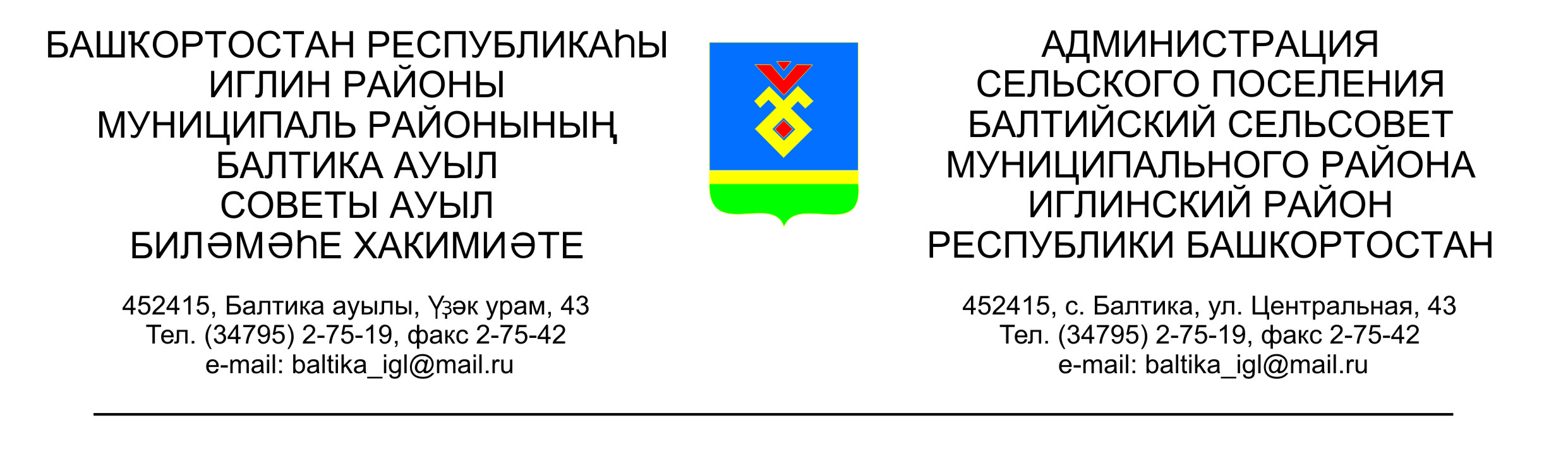                   КАРАР                                                                ПОСТАНОВЛЕНИЕ  «28»  октябрь 2016й.             № 10-144	     «28» октября 2016г.О внесении изменений в постановление главы сельского поселения Балтийский сельсовет муниципального района Иглинский район Республики Башкортостан от 21 декабря 2015 года № 12-132«Об утверждении Перечня главных администраторов доходов бюджета сельского поселения Балтийский сельсовет муниципального района Иглинский район Республики Башкортостан, а также состава закрепляемых за ними кодов классификации доходов бюджета» В соответствии со статьей 20 Бюджетного кодекса Российской Федерации постановляю:1. В Перечень главных администраторов доходов бюджета сельского поселения Балтийский сельсовет муниципального района Иглинский район Республики Башкортостан, а также состава закрепляемых за ними кодов классификации доходов бюджета, внести следующие изменения: Перечень дополнить следующим кодом бюджетной классификации:2. Контроль за исполнением настоящего приказа оставляю за собой.Глава сельского поселения				                    В.Н.Карунос7912 02 02999 10 7135 151Прочие субсидии бюджетам сельских поселений (субсидии на софинансирование проектов развития общественной инфраструктуры, основанных на местных инициативах)